*Preencher todos os campos acima (PASSAPORTE – OBRIGATÓRIO PARA ESTRANGEIRO)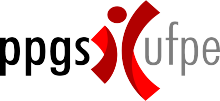 Solicito matrícula para 2022.1 no PPGS/UFPE, na disciplina assinalada abaixo:*Anexar comprovante de conclusão da graduação, certidão de nascimento ou casamento.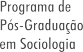 FICHA DE INSCRIÇÃO EM DISCIPLINA ISOLADA – 2022.1FICHA DE INSCRIÇÃO EM DISCIPLINA ISOLADA – 2022.1FICHA DE INSCRIÇÃO EM DISCIPLINA ISOLADA – 2022.1FICHA DE INSCRIÇÃO EM DISCIPLINA ISOLADA – 2022.1FICHA DE INSCRIÇÃO EM DISCIPLINA ISOLADA – 2022.1FICHA DE INSCRIÇÃO EM DISCIPLINA ISOLADA – 2022.1FICHA DE INSCRIÇÃO EM DISCIPLINA ISOLADA – 2022.1FICHA DE INSCRIÇÃO EM DISCIPLINA ISOLADA – 2022.1FICHA DE INSCRIÇÃO EM DISCIPLINA ISOLADA – 2022.1(    ) ALUNO ESPECIAL (    ) ALUNO DE OUTRO PPG(    ) ALUNO ESPECIAL (    ) ALUNO DE OUTRO PPG(    ) ALUNO ESPECIAL (    ) ALUNO DE OUTRO PPG(    ) ALUNO ESPECIAL (    ) ALUNO DE OUTRO PPG(    ) ALUNO ESPECIAL (    ) ALUNO DE OUTRO PPG(    ) ALUNO ESPECIAL (    ) ALUNO DE OUTRO PPG(    ) ALUNO ESPECIAL (    ) ALUNO DE OUTRO PPG(    ) ALUNO ESPECIAL (    ) ALUNO DE OUTRO PPGFoto 3x4(colar aqui)Nome completo:Nome social:Nome completo:Nome social:Nome completo:Nome social:Nome completo:Nome social:Nome completo:Nome social:Nome completo:Nome social:Nome completo:Nome social:Nome completo:Nome social:Foto 3x4(colar aqui)Nome da mãe:Nome da mãe:Nome da mãe:Nome da mãe:Nome da mãe:Nome da mãe:Nome da mãe:Nome da mãe:Foto 3x4(colar aqui)Data de nascimento:	/	/  	Data de nascimento:	/	/  	Data de nascimento:	/	/  	Data de nascimento:	/	/  	Cidade:Cidade:Cidade:Cidade:Foto 3x4(colar aqui)Possui algum tipo de Necessidade Especial:Possui algum tipo de Necessidade Especial:Possui algum tipo de Necessidade Especial:( )Sim  Qual?	( ) Não( )Sim  Qual?	( ) Não( )Sim  Qual?	( ) Não( )Sim  Qual?	( ) Não( )Sim  Qual?	( ) NãoFoto 3x4(colar aqui)Cor/raça:( )Amarelo – origem oriental ( )Branco ( ) Indígeno ( )Negro ( )Não informado( ) Pardo	( ) Remanescente de quilomboCor/raça:( )Amarelo – origem oriental ( )Branco ( ) Indígeno ( )Negro ( )Não informado( ) Pardo	( ) Remanescente de quilomboCor/raça:( )Amarelo – origem oriental ( )Branco ( ) Indígeno ( )Negro ( )Não informado( ) Pardo	( ) Remanescente de quilomboCor/raça:( )Amarelo – origem oriental ( )Branco ( ) Indígeno ( )Negro ( )Não informado( ) Pardo	( ) Remanescente de quilomboCor/raça:( )Amarelo – origem oriental ( )Branco ( ) Indígeno ( )Negro ( )Não informado( ) Pardo	( ) Remanescente de quilomboCor/raça:( )Amarelo – origem oriental ( )Branco ( ) Indígeno ( )Negro ( )Não informado( ) Pardo	( ) Remanescente de quilomboCor/raça:( )Amarelo – origem oriental ( )Branco ( ) Indígeno ( )Negro ( )Não informado( ) Pardo	( ) Remanescente de quilomboCor/raça:( )Amarelo – origem oriental ( )Branco ( ) Indígeno ( )Negro ( )Não informado( ) Pardo	( ) Remanescente de quilomboCor/raça:( )Amarelo – origem oriental ( )Branco ( ) Indígeno ( )Negro ( )Não informado( ) Pardo	( ) Remanescente de quilomboCPF:CPF:Sexo: ( ) M  ( ) FSexo: ( ) M  ( ) FSexo: ( ) M  ( ) FSexo: ( ) M  ( ) FPassaporte:Passaporte:Passaporte:RG/UF:RG/UF:Órgão emissor:Órgão emissor:Órgão emissor:Órgão emissor:Data/emissão:	/	/ 	Data/emissão:	/	/ 	Data/emissão:	/	/ 	( ) Certidão de nascimento	ou ( ) Certidão de casamento	Data/emissão:	/	/ 	( ) Certidão de nascimento	ou ( ) Certidão de casamento	Data/emissão:	/	/ 	( ) Certidão de nascimento	ou ( ) Certidão de casamento	Data/emissão:	/	/ 	( ) Certidão de nascimento	ou ( ) Certidão de casamento	Data/emissão:	/	/ 	( ) Certidão de nascimento	ou ( ) Certidão de casamento	Data/emissão:	/	/ 	( ) Certidão de nascimento	ou ( ) Certidão de casamento	Data/emissão:	/	/ 	( ) Certidão de nascimento	ou ( ) Certidão de casamento	Data/emissão:	/	/ 	( ) Certidão de nascimento	ou ( ) Certidão de casamento	Data/emissão:	/	/ 	( ) Certidão de nascimento	ou ( ) Certidão de casamento	Data/emissão:	/	/ 	Endereço:Endereço:Endereço:Endereço:Endereço:Endereço:Endereço:Endereço:Endereço:CEP:Cidade:Cidade:Cidade:Cidade:Cidade:Cidade:UF:UF:Fone:Fone:Fone:Fone:Celular:Celular:Celular:Celular:Celular:E-mail:E-mail:E-mail:E-mail:E-mail:E-mail:E-mail:E-mail:E-mail:Tipo da escola de Ensino médio: ( ) Pública ( ) PrivadaTipo da escola de Ensino médio: ( ) Pública ( ) PrivadaTipo da escola de Ensino médio: ( ) Pública ( ) PrivadaTipo da escola de Ensino médio: ( ) Pública ( ) PrivadaTipo da escola de Ensino médio: ( ) Pública ( ) PrivadaTipo da escola de Ensino médio: ( ) Pública ( ) PrivadaTipo da escola de Ensino médio: ( ) Pública ( ) PrivadaTipo da escola de Ensino médio: ( ) Pública ( ) PrivadaTipo da escola de Ensino médio: ( ) Pública ( ) Privada*Graduado/a em (curso):	( )Bacharelado ( )Licenciatura ( )Tecnológico*Graduado/a em (curso):	( )Bacharelado ( )Licenciatura ( )Tecnológico*Graduado/a em (curso):	( )Bacharelado ( )Licenciatura ( )Tecnológico*Graduado/a em (curso):	( )Bacharelado ( )Licenciatura ( )Tecnológico*Graduado/a em (curso):	( )Bacharelado ( )Licenciatura ( )Tecnológico*Graduado/a em (curso):	( )Bacharelado ( )Licenciatura ( )Tecnológico*Graduado/a em (curso):	( )Bacharelado ( )Licenciatura ( )Tecnológico*Graduado/a em (curso):	( )Bacharelado ( )Licenciatura ( )Tecnológico*Graduado/a em (curso):	( )Bacharelado ( )Licenciatura ( )TecnológicoInstituição:Instituição:Instituição:Instituição:Instituição:Ano:	Turno:Ano:	Turno:Ano:	Turno:Ano:	Turno:CÓDIGODISCIPLINAS ELETIVAS (COMUNS AOS DOIS CURSOS)C.H.Nº CRÉD.DIAHORAPROFESSORASSINALE SUAS DISCIPLINAS NO PERÍODO(X)
CSO-1038
Tópicos Especiais em Sociologia IV: Sociedade e Utopia 60h044ª feira14 às 18hPaulo HenriqueCSO-0989Sociologia do Trabalho ( Sociologia do Trabalho e dos Ofícios)60h044ª feira14 às 18hSidartha Sória e SilvaCSO-1057Sociologia do Crime60h042ª feira14 às 18hJosé Luiz RattonCSO-1047Tópicos Especiais em Sociologia III: Epistemologias esquecidas: o caso de Moçambique pós-colonial30h024ª feira08 às 12hLuca BussottiRecife,	de	de 		 	Assinatura do alunoRecife,	de	de 		 	Assinatura do alunoRecife,	de	de 		 	Assinatura do alunoRecife,	de	de 		 	Assinatura do alunoRecife,	de	de 		 	Assinatura do alunoRecife,	de	de 		 	Assinatura do alunoRecife,	de	de 		 	Assinatura do alunoRecife,	de	de 		 	Assinatura do aluno